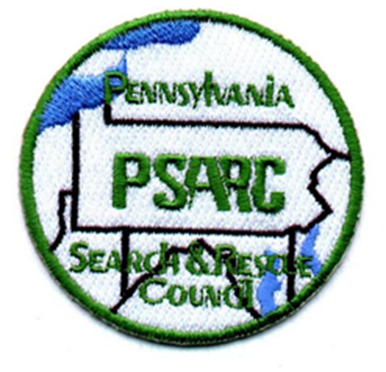 PENNSYLVANIA SEARCH AND RESCUE COUNCILContent Updated 11/09/2013Format Updated 03/15/2022Team Level 2To qualify as a PSARC Level 2 team, the following must be completed:Submit a Resource Sheet yearly to the PSARC Secretary. Current Resource Sheet is found on the Downloads page of the PSARC website.Email Resource sheet to:Lisa Ricesecretary@psarc.orgPSARC yearly dues must be up to date. Dues are $75. You can pay via Paypal, the link is found on the bottom of the “Join” page of the PSARC website. The invoice payment form is found on the download page under “PSARC Annual Invoice Sheet.You can also mail dues to:PSARC117 McMunn Ave.Pittsburgh, Pa 1520551% of team must consist of Field Team Members (FTM) or equivalent. Minimum of 2 team members must be Field Team Leader (FTL) or Nasar Sartech 2.Each team member that goes into the field to search must have a valid CPR and Basic First Aid and/or Wilderness First Aid Certificate.K9 Teams, in order to have “K9” included in the leveling, minimum of 1 K9 must be certified with Pennsylvania Search and Rescue Council (PSARC), National Association for Search and Rescue (NASAR) or International Police Working Dog Association (IMPWDA). Team must have an Operation Base Kit. (See Operation Base Kit list below).Team must meet Communication requirements. (See Communication List below)Team must have a Medical Kit. (See Medical Kit list below)Operations Base Kit1-Weatherproof File Box.1-PSARC Operations kit requirements.1-Nasar or ERI “Search as an Emergency” field guide.1:24,000 or equivalent Topo. Maps that lie within 30 statute miles of a teams administration address, or CD-Rom with topo maps with computer and printer for field use, or an appropriate electronic equivalent.2-Clip Boards1 box-Carbon Paper2-8.5”x 11” writing tablets12-File Folders1 set-Color Water-erasable overlay markers1 set-Colored Permanent markers1 set-Colored Highlighter markers12 each-Pens and Pencils2-Pencil Erasers1-Hand Calculator1-Drawing Compass1-18” ruler with inch and metric markings1 box-Paper clips1 roll-Clear Tape1-Roll drafting masking tape2-Staplers with one box of staples20-8.5” x 11” clear acetate sheets2-PSARC Incident Lost Person Questionnaire2-PSARC Incident Objective Form2-PSARC Medical and Evacuation Pre-Plan Form2-PSARC Incident Communications Plan Form2-PSARC Incident After-Action Report Form5-SAR Personnel Sign-in Log Form5-Volunteer Sign-in Log Form5-Vehicle Registration Form6-PSARC Daily Table of Organization Form6-SARC Daily Task Log Form6-PSARC Daily Clue Log Form10-PSARC Daily Communications Log Form6-PSARC Daily SAR Resources Worksheet6-PSARC Daily Unit Log15 minimum-PSARC Task Form10-Blaze Orange Safety Vests 20-Flagging Tape in various colorsCommunications Requirements3- VHF Hand-Held 5-Watt or better radios capable of simplex/repeater operations on PSARC licensed frequencies (155.160 AND 150.775) Plus 1 for each K9 Team over one.3- spare batteries for above.1- Mobile or base 20-Watt minimum radio, capable of simplex and repeater operations on PSARC frequencies with mobile/base antenna system.1- Power supply for above radio, capable of three hours of operations, battery of 120-volt power supply.  Approved copy of PSARC or team FCC authorization.**The intention of the communications standard is that every operational K9 team has a radio on every search call out on arrival.  i.e. should be issued to handler.Medical Kit List1-Nylon Jump bag or equivalent, with shoulder strap1-Waterproof First Aid Guide1-Waterproof List of Contents1-CPR Shield1-Continuous Reading Digital Thermometer with Spare Battery12-Thermometer Covers or Finger Cots1-SARP Fine Type Shears1-Splinter Forceps3-Samsplint or Equivalent3-Triangular Bandages3--1” x 10 yds. or more waterproof adhesive tape3--3” x 5 yds Elastic Bandage3--3” x 5 yds conforming roll gauze (Kling or Equivalent)12--4” x 4” Gauze Pads20-Small Adhesive Bandages20-Medium “Suturestrips”20-Sterile Cotton Applicators10-One Pint Freezer Style Ziplock Bags1-30cc bottle mild soap or small piece of solid soap4-Eye Irrigant4-Eye Pads 6 pairs-Examination Gloves- Small6 pairs-Examination Gloves- Medium6 pairs-Examination Gloves- Large1-Tweezers or Hemostat1-Penlight with Extra Battery